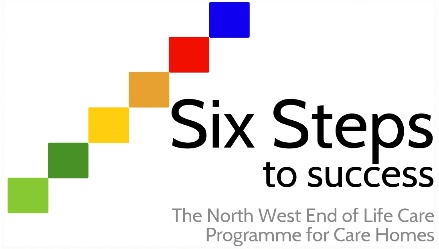 Support sheet - Enhancing the Healing EnvironmentDescriptionIt is recognised there is a direct impact that the physical environment can have on the experience of care for people at the end of life and on the memories of their carers and families. Central to this is the importance of providing an environment for residents, relatives and the bereaved in which privacy, dignity and respect are facilitated.Key design principles for end of life care environmentsFit for purposeComfort and human scaleConnection with natureUse of natural light and natural materialsLegibility and way findingComfort, dignity and privacyRobustness, sustainability and economyImproving experienceFirst impressions count: uncluttered spaces and intuitive way finding create a professional impression and reduce stressGood design should enable residents to control their environment from their bedFor residents at the end of life, access to nature is important: glimpses of greenery though a window or internal planting can help if garden access is not possibleSenses are heightened at the end of life; touch, taste and smell as well as sight and sound all need to be considered (look at the Namaste programme for ideas)Artwork can provide distraction and lift the spirits of residents and relativesInformal spaces for 1:1 conversations should be providedSpaces where people can feel private but not alone are important for residents and visitorsViewing facilities of the deceased should meet the needs of a multicultural societyTips for managing an environmental improvement projectForm a multidisciplinary group, including estates staff, to review the current environment and manage changesTalk to residents, relatives and staff about their current impressions and any plansAudit the use of the area and current operational and clinical policiesCheck feedback on care, there may be comments about the environmentDevelop a plan and budget for the projectAspire to high quality and design standardsConsider engaging additional support, while a designer may not be available, there may be local services who can support youBe brave and once finalised stick to the plan!